What are we learning in Lusty Glaze this term?   Spring term 2022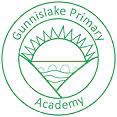 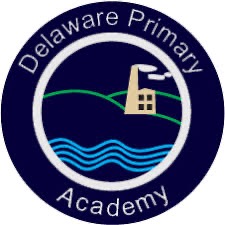 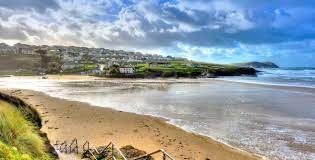 Dear Parents/Carers and children,Welcome back after the Christmas holidays, I hope you have all had a good break with your families and enjoyed celebrating Christmas and New Year.This term our Curriculum Topic is: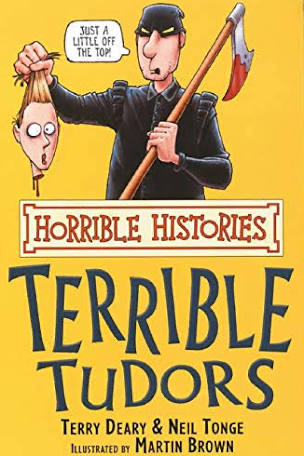 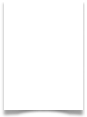 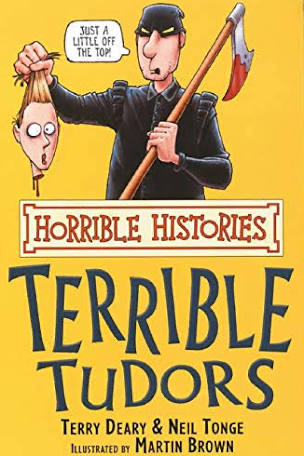 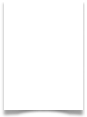 Were the Tudors Terrifying?The majority of the work that we do during the Spring Term will link to our History and Geography topic: The Terrifying Tudors.We will be finding out about life during this period of History and comparing it to the life that we have today. Focusing on food, clothing, crime and punishment and homes. After half term we will be finding out all about the discoveries of some of the well known Tudor Explorers.Our Art and Design projects will involve painting portraits in the style of famous Tudor Artists and recreating 3D Tudor Houses. 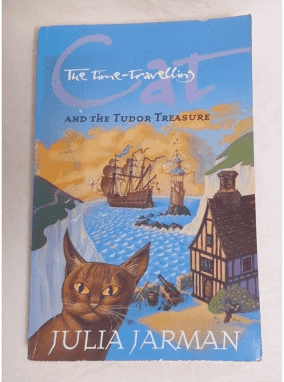 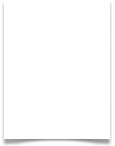 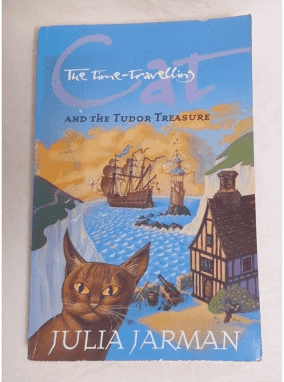 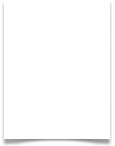 During literacy we will be learning all about the life of Rich and Poor Tudors and this will begin with the story of The Time Travelling cat and the Tudor Treasure.Our Science focuses for these two half terms will be Light and Forces and magnets. We will be carrying out many experiments which will help us to learn about creating light, dark and shadows. 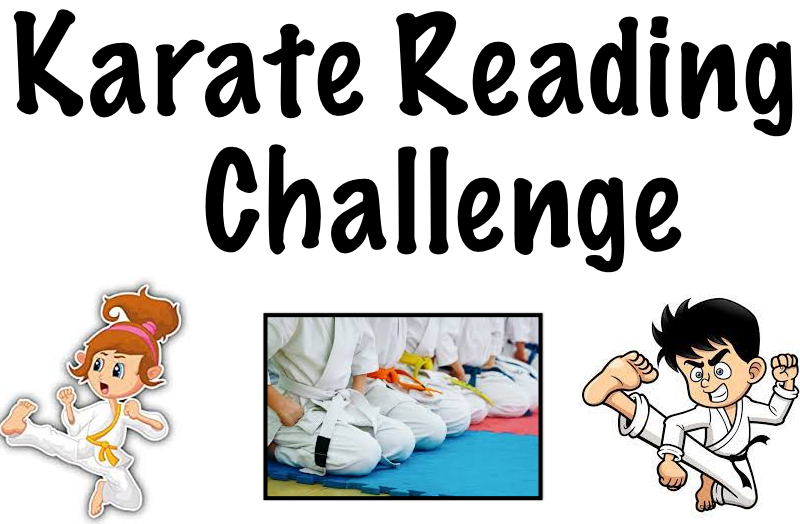 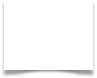 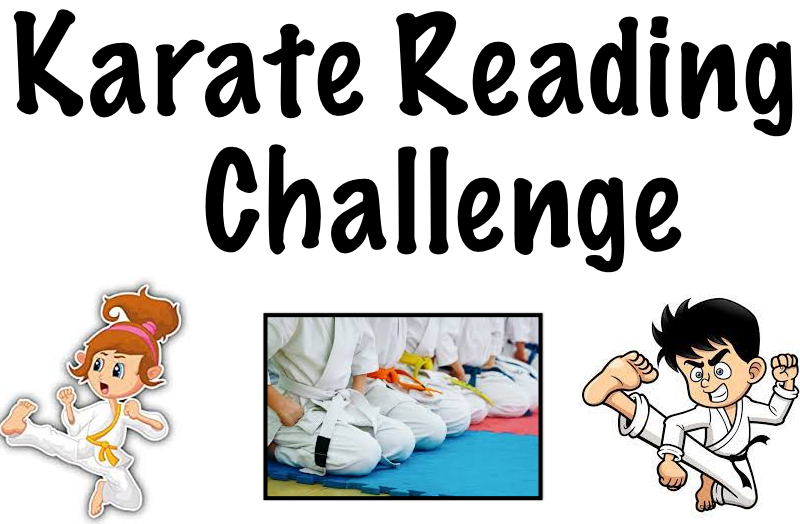 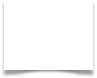 It is going to be a packed term.  You can help support your child in school by reading with them as often as you can, which will help them earn their karate reading belts. It is also helpful to use seesaw photographs to help you talk about what they have been learning about in class. Please can you check your consents on Arbor as many are still showing as pending, which means I can’t put photos on seesaw.Any questions or concerns please do not hesitate to come and speak to us at the end of the school day or make an appointment via the office. Seesaw is also an excellent way for you to contact us, see examples of your child’s work and to also share photographs of things that they have done at home as well. Kind regards The Year 3 teaching team Mrs Wood, Mrs Johns and Mrs Vine. Keep your eye out for notifications and updates on the schools facebook page, seesaw or the website. www.delawareprimary.co.uk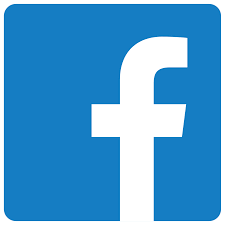 